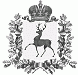 АДМИНИСТРАЦИЯ  ШАРАНГСКОГО  РАЙОНАНИЖЕГОРОДСКОЙ ОБЛАСТИПОСТАНОВЛЕНИЕот                                       № О внесении изменений в ПостановлениеАдминистрации Шарангского районаот 20.02.2009г. № 12 «О финансовойподдержке общественных объединенийи религиозных организаций»В целях изменения условий оказания финансовой поддержки общественным объединениям администрация Шарангского района                   п о с т а н о в л я е т:Пункт 2.2 Порядка оказания финансовой поддержки общественным объединениям изложить в следующей редакции:«Выделение средств общественным объединениям производится в следующем порядке:- на основании распоряжений Администрации Шарангского района средства перечисляются с единого счета районного бюджета  на счета органов местного самоуправления поселений Шарангского района, главных распорядителей (распорядителей) бюджетных средств;- органы местного самоуправления осуществляют дальнейшее перечисление денежных средств общественным объединениям на основании заключенных с ними соглашений.Средства выделяются для расходования в течение текущего года.»Глава администрации                                            Н.Г. СаркисовУстюжанина2-12-40